입 사 지 원 서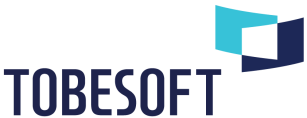 * 경력사항 행 추가 가능위에 기술한 사항이 사실과 틀림없음을 확인합니다.성 명:                    (인) 경 력 기 술 서 (경력)  자 기 소 개 서 (신입/경력)위에 기술한 사항이 사실과 틀림없음을 확인합니다.성 명:                    (인)사진(3cm x 4cm) 성    명(한글)지원분야1지망사진(3cm x 4cm) 성    명(한문)지원분야2지망 사진(3cm x 4cm) 성    명(영문)지원구분신입 / 경력사진(3cm x 4cm) 생년월일(양/음)희망연봉사진(3cm x 4cm) E-Mail연락처(H.P)사진(3cm x 4cm) 주소(도로명)학 력재학기간학교명전공졸업/편입주/야간소재지학 력YYYY.MM~YYYY.MM고등학교학 력~대학(전문학사)학 력~대학교(학사)학 력~대학원경력사항재직기간(최근순서)회사명부서담당업무퇴직사유경력사항YYYY.MM~YYYY.MM경력사항~경력사항~경력사항~경력사항~경력사항~병역군별계급병과전역구분복무기간면제(미필)사유병역YYYY.MM~YYYY.MM보훈보훈해당여부대상자취업보호취업보호대상여부장애장애여부장애종류보훈여 / 부취업보호여 / 부장애여 / 부자격/면허종류/등급발행처취 득 일외국어외국어명회화/독해/작문공인어학성적자격/면허YYYY.MM.DD외국어상/중/하자격/면허외국어자격/면허외국어자격/면허외국어교육내용과 정 명교육기간교육기관교육내용YYYY.MM~YYYY.MM교육내용교육내용(자유 서술)